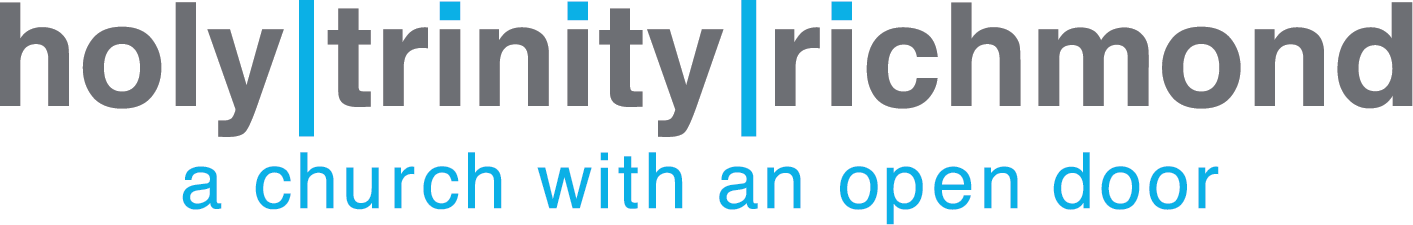 HOLY TRINITY CHURCH, RICHMONDCHILDREN AND FAMILIES MINISTERSEPTEMBER 2020APPLICATION FORMThis application form should accompany your CV, which should include full details of work experience, educational history and all qualificationsPlease return a copy of this application form to Liz Morrisby e-mail (liz.morris@htrichmond.org.uk)or post (Holy Trinity Church Centre, Sheen Park, Richmond, TW9 1UP)by noon on Wednesday 30 September 2020Please give the names, addresses and telephone numbers of two people who know you well, one of whom is your current employer and who would be able to give a personal reference, and their role or the relationship they have to youWhen could you start working with us if we offered you the post?1. What is the name of the church you currently attend and how long have you attended?2. In what ways are you involved in your church?3. Please tell us something about your faith story and how you believe the Christian Gospel can change peoples' lives today4. How are you seeking to live out your faith at home, at work and through your church community?5. In what ways do you think you fulfil the requirements of the job description? (please make reference to your relevant skills and any professional experience)6. In thinking about taking on this role, how would you expect to contribute specifically to our church’s vision?7. Please list all professional, vocational and other training courses you have undertaken, that you feel are relevant to this roleI confirm that all the information submitted in my application is, to the best of my knowledge, correct and completeSignedPrint Name          		                                                  DateFirst Name and SurnameAddressHome Telephone NumberMobile Telephone NumberEmail AddressCurrent Employer Employer’s AddressNotice period requiredFirst Person - NameAddressTelephone numberE-mail addressRole/RelationshipSecond Person - NameAddressTelephone numberE-mail addressRole/RelationshipAre there any legal restrictions to you working in the UK (Yes/No)?If yes, please give detailsIf yes, please give detailsDo you hold an enhanced DBS Disclosure (Yes/No)?If yes, please give DBS NumberIf yes, please give Date of Disclosure